SOUTH EASTERN KENYA UNIVERSITYUNIVERSITY EXAMINATIONS 2016/2017FIRST SEMESTER EXAMINATION FOR THE DEGREE OFBACHELOR SCIENCE IN ELECTRONICSELC 404: INTEGRATED CIRCUIT DESIGN7THDECEMBER, 2016TIME:10.30-12.30 P.MINSTRUCTIONS TO CANDIDATESThis paper consists of FIVE questions.Answer question ONE and any other TWO questions.Question ONE carries 30 mark while the other TWO questions carry 20marks eachQUESTION 1, 30 MARKS [COMPULSORY]a) What is an Integrated circuitb) Differentiate between direct and indirect band gap[2 marks][4 marks]c) State two reasons why GaAS is used in many applications such as microwaves and ICs[2 marks]d) What is a charged coupled device (CCD)[2 mark]e) A particular layer of MOS circuit has resistivity of 10 Ohms-cm. the section is 55 μm long,5 μm wide and 1 μm thick. Calculatei.ii.Sheet resistanceResistance of the layer[ 3 marks][ 2 marks]f) State tree advantages of using static CMOSg) Compare IC based on MOS and bipolar transistor technologiesh) Draw the circuitry representation of I2L inverterSEKU/09-12/2016/2017[3 marks][3 marks][2 marks]Page 1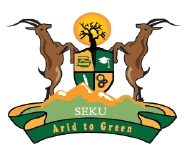 i) Describe three general functions of computer registerj) Draw a CMOS schematic diagram implementation of D-latchQUESTION 2 [20 MARKS]a) Explain the functions of the following registers[ 3 marks][4 marks]i.ii.iii.iv.Memory address registerProgram counterAccumulator registerMemory data register[2 marks][2 marks][2 marks][2 marks]b) Describe the two types of charged coupled devicesc) Draw the logic operations- NAND gate and its truth table[8 marks][4 marks]QUESTION 3, [20 MARKS]a) State two main factors considered during design of any basic circuit [ 2 marks]b) State two models used by IC designers to shrink the size of a circuitc) Define the following terminologies used in ICs designs[2 marks]i.ii.iii.iv.EpitaxyWaferMetallizationBonding[1 mark][1 mark][1 mark][ 1 mark]d) Using a physical structure of p-Si substrate with a thin film layer of SiO2 describethe process of photolithographyQUESTION 4, [20 MARKS]a) State three advantages of using dynamic CMOSb) Draw a CMOS inverter circuit and its transfer characteristics[12 marks][3 marks][5 marks]c) State and explain three circuit elements used in CMOS and radio frequency design[6 marks]d) Draw the physical structure of BiMOS npn transistorSEKU/09-12/2016/2017[6 marks]Page 2QUESTION 5, [20 MARKS]a) The figure 1 below shows a DTL circuit model with high inputs. Use it to attemptsquestions that follow. Given that β = 40, in the diagram 5K=5kῼ and 2.2K=2.2kῼ,+5=+5V, 0.7=0.7V, 0.2=0.2V and 0.8=0.8VGiven that all the outputs are high and all the system is saturated. Findi.ii.iii.iv.The voltage at point PThe current I1The current I2The current IB[2 marks][ 1 marks][ 1 marks][2 marks]v.Calculate the maximum collector current when the transistor is saturated [2 marks]vi.vii.The current I3The maximum load current, Vin and Iin[2 marks][3 marks]b) Using inverters, and gates and OR gates implement a 5 X 8 X 4 (V*P*Z)programmable logic array with following outcomesz1 ab d e a b c de bc dez 2 a c ez 3 bc de c de bdz 4 a c e ceSEKU/09-12/2016/2017[7 marks]Page 3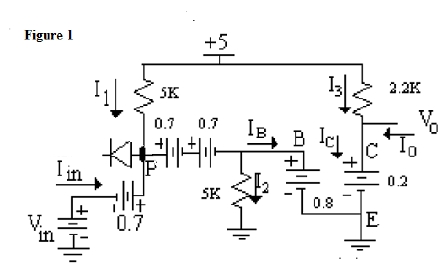 